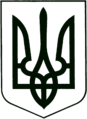    УКРАЇНА
          МОГИЛІВ-ПОДІЛЬСЬКА МІСЬКА РАДА
        ВІННИЦЬКОЇ ОБЛАСТІ   Р І Ш Е Н Н Я  №108Про внесення змін до рішення 30 сесії міської ради 6 скликання від 28.02.2013 року №699 «Про програму розвитку та удосконалення харчування учнів загальноосвітніх навчальних закладівміста Могилева – Подільського на 2013-2017 роки»Відповідно до ст. 28 Закону України «Про місцеве самоврядування в Україні», ч.3 ст.21 Закону України «Про середню загальну освіту», Закону України «Про державну соціальну допомогу малозабезпеченим сім’ям», рішення 30 сесії міської ради 6 скликання від 28.02.2013 року №699 «Про програму розвитку та удосконалення харчування учнів загальноосвітніх навчальних закладів міста Могилева – Подільського на 2013-2017 роки», рішення виконконавчого комітету міської ради від 14.01.2016 року №6 «Про забезпечення безкоштовним харчуванням окремих категорій дітей загальноосвітніх навчальних закладів», -                                         міська рада ВИРІШИЛА:1. Внести зміни до рішення 30 сесії міської ради 6 скликання від     28.02.2013 року №699 «Про програму розвитку та удосконалення     харчування учнів загальноосвітніх навчальних закладів    міста Могилева – Подільського на 2013-2017 роки» згідно додатку.2. Начальнику управління освіти міської ради Коновалову В.Ф.     забезпечити виконання завдань, передбачених Програмою розвитку та     удосконалення організації харчування учнів загальноосвітніх     навчальних закладів міста Могилева – Подільського на 2013 -2017     роки.3. Контроль за виконанням даного рішення покласти на заступника     міського голови з питань діяльності виконавчих органів Кригана В.І.     та на постійну комісію міської ради з питань освіти, культури,     духовного відродження, молоді, спорту та засобів масової  інформації      (Горобець А.В.).           Міський голова                                            	П. БровкоДодаток до рішення 7 сесії міської ради 7 скликання                                                                                       від 29.02.2016 року №108                                                 Зміни до Програмирозвитку та удосконалення харчування учнів загальноосвітніх навчальних закладів міста Могилева – Подільського на 2013-2017 рокиРозділ ІІІ. Завдання Програми абзац 2. викласти в новій редакції:  «Забезпечення безкоштовним харчуванням таких категорій дітей загальноосвітніх навчальних закладів: 1. Діти сироти; 2. Діти позбавлені батьківського піклування;3. Діти-інваліди;4. Діти військовослужбовців, які загинули в зоні АТО;5. Учні 1-4 класів, батьки яких мають посвідчення учасника бойових дій     в зоні АТО.6. Учні 1-4 класів із сімей, які отримують допомогу відповідно до Закону       України "Про державну соціальну допомогу малозабезпеченим     сім’ям".Все решта в Програмі залишити без змін.     Секретар міської ради				                      М. Гоцуляк        Від 29.02.2016 р.7 сесії7 скликання